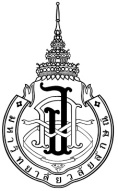 Request Form for an Appointment of Advisory Committee of Thesis/Minor Thesis/Project/ Independent Study Dear 	Chairman of the Graduate Committee of Program……………………………….…………..........…	I, ………………................................………………….……student ID no.……......…..……..…. majoring in……………………………………………………………………………………………..…..
 level of study     Master’s Degree, Plan……………   Doctoral Degree Type ………….…………… Thesis  Minor Thesis  Project  Independent Study  Code (E.G : HSR61-930)……………..……Total.........................credits/course unitsThesis /Minor Thesis/Project/ Independent Study written in    Thai    English  Title of Thesis /Minor Thesis/Project/ Independent Study (proper handwriting)in Thai ………………………………………………………………………………………………….…in English ………………………………………………………………………………………….………Curriculum VitaePersonal Information:Name-Surname :         ……………………………………………………………………………………Current Position : 	  ……………………………………………………………………………………Workplace :	              ……………………………………………………………………………………	                          ……………………………………………………………………………………Tel : ........................................................ Fax :  ....................................................                                    Email :  ………………………………. Website: ………………………………Educational Background :Year …………………. Level of study…………………………………………………………. Degree obtained …………………………………………. Institution ……………………………..…..……….Year …………………. Level of study…………………………………………………………. Degree obtained …………………………………………. Institution ……………………………..…..……….Year …………………. Level of study…………………………………………………………. Degree obtained …………………………………………. Institution ……………………………..…..……….Year …………………. Level of study…………………………………………………………. Degree obtained …………………………………………. Institution ……………………………..…..……….Field of Specialization………………………………………………………………………………………………………………………………………………………………………………………………………………………………Research works (Publications published within the past five years and not a part of degree completion 
as specified in page 1-2) Please write in the bibliography format, specify author, title, year of publication and name of academic journals…………………………………………………………………………………………………………………………………………………………………………….……………………………………………………………………………………………………………………………………………………………………………………………………………………………….…………………………………………………………………………………………………………………………………………………………………Other academic works…………………………………………………………………………………………………………………………………………………………………………….…………………………………………………………………………………………………………………………………………………………….……………………………………………………………………………………………………………………………………………………………………………………………………………………………………A Guideline for Thesis Advisory Committee AppointmentThe Request Form for Thesis Advisory Committee Appointment can be obtained at       https://grad.wu.ac.th.Student fills out and signs the form, then submits it to a Graduate Studies Program Officer        at his/her School office.The officer/program secretary verifies the completed form before sending for approval to       Graduate Studies Program Committee.The officer submits the approved form to the CGS.A CGS officer rechecks the form before recording the data into CES system.                                                                                                    Disapproved  Student : The following lecturers to be appointed to my Committee for Thesis/Minor Thesis/Project/ Independent Study: (According to WU Regulation B.E. 2560, Clause 13: Thesis Advisory Committee must consist of Major Advisor as a chairman and co-advisors as committee members)  Student : The following lecturers to be appointed to my Committee for Thesis/Minor Thesis/Project/ Independent Study: (According to WU Regulation B.E. 2560, Clause 13: Thesis Advisory Committee must consist of Major Advisor as a chairman and co-advisors as committee members)  Student : The following lecturers to be appointed to my Committee for Thesis/Minor Thesis/Project/ Independent Study: (According to WU Regulation B.E. 2560, Clause 13: Thesis Advisory Committee must consist of Major Advisor as a chairman and co-advisors as committee members)  Student : The following lecturers to be appointed to my Committee for Thesis/Minor Thesis/Project/ Independent Study: (According to WU Regulation B.E. 2560, Clause 13: Thesis Advisory Committee must consist of Major Advisor as a chairman and co-advisors as committee members)Name-Surname(with academic title)QualificationsQualifications For Officer/ Program Secretary 1. Major Advisor               
   (Chairman)………………………..……………………….. a permanent lecturer within the same School holding a doctoral degree or equivalent OR   holding     a master’s degree or equivalent and has been appointed    Associate Professor   being an author of academic publications, (not a part of degree      completion) published under the criteria for appointment to     academic tenured rank, of at least 3 publications in the past     5years, one of them must be research work  (see CV attachment). a permanent lecturer within the same School holding a doctoral degree or equivalent OR   holding     a master’s degree or equivalent and has been appointed    Associate Professor   being an author of academic publications, (not a part of degree      completion) published under the criteria for appointment to     academic tenured rank, of at least 3 publications in the past     5years, one of them must be research work  (see CV attachment). Approved DisapprovedReason ..........................................................................2. Co-advisor           
 (Committee member)……………………….…………………….. a permanent lecturer within WU School of ...................................
 holding a doctoral degree or equivalent OR  holding a master’s     degree or equivalent and has been appointed Associate Professor   being an author of academic publications, (not a part of degree      completion) published under the criteria for  appointment to     academic tenured rank, of at least 3 publications in the past 5     years, one of them must be research work  (see CV attachment).OR an external expert (from outside the university) 
     workplace ....................................................................................... holding a doctoral degree or equivalent  holding a master’s degree and being an author of academic     publications published in national database indexed journals and     at least 10 of those research titles are relevant to advisee’s    research title (see  attachment)    [  ] In case of  holding a non-academic qualification and no           academic publication as specified above, the co-advisor must          be a well-known expert in the relevant field of my research          title. It has been approved by the University Council in the          meeting no……………...dated…………..… and has already          informed the Commission for Higher Education for their          acknowledgment. (see attachment) holding a doctoral degree  and being an author of academic     publications published in international database indexed journals     and at least 5 of those research titles are relevant to my research     title (see  attachment)    [  ] In case of  holding a non-academic qualification and no           academic publication as specified above, the co-advisor must          be a very well-known expert in the relevant field of my          research title. It has been approved by the University Council          in the meeting no…………. dated…………..… and has already            informed the Commission for Higher Education for their           acknowledgment. (see attachment) a permanent lecturer within WU School of ...................................
 holding a doctoral degree or equivalent OR  holding a master’s     degree or equivalent and has been appointed Associate Professor   being an author of academic publications, (not a part of degree      completion) published under the criteria for  appointment to     academic tenured rank, of at least 3 publications in the past 5     years, one of them must be research work  (see CV attachment).OR an external expert (from outside the university) 
     workplace ....................................................................................... holding a doctoral degree or equivalent  holding a master’s degree and being an author of academic     publications published in national database indexed journals and     at least 10 of those research titles are relevant to advisee’s    research title (see  attachment)    [  ] In case of  holding a non-academic qualification and no           academic publication as specified above, the co-advisor must          be a well-known expert in the relevant field of my research          title. It has been approved by the University Council in the          meeting no……………...dated…………..… and has already          informed the Commission for Higher Education for their          acknowledgment. (see attachment) holding a doctoral degree  and being an author of academic     publications published in international database indexed journals     and at least 5 of those research titles are relevant to my research     title (see  attachment)    [  ] In case of  holding a non-academic qualification and no           academic publication as specified above, the co-advisor must          be a very well-known expert in the relevant field of my          research title. It has been approved by the University Council          in the meeting no…………. dated…………..… and has already            informed the Commission for Higher Education for their           acknowledgment. (see attachment) Approved DisapprovedReason ..............................................................................……………...…..Name-Surname(with academic title)QualificationsQualifications For Officer/ Program Secretary 3. Co-advisor           
  (Committee member)…………………………………………….. a permanent lecturer within WU School of .................................. holding a doctoral degree or equivalent OR  holding a master’s     degree or equivalent and has been appointed Associate Professor   be an author of academic publications, (not a part of degree     completion) published under the criteria for  appointment to     academic tenured rank, of at least 3 publications in the past 5       years, one of them must be research work  (see CV attachment). OR an external expert (from outside the university)      workplace...................................................................................... holding a doctoral degree or equivalent  holding a master’s degree and being an author of academic     publications published in national database indexed journals and     at least 10 of those research titles are relevant to my research title     (see  attachment)    [  ] In case of  holding a non-academic qualification and no           academic publication as specified above, the co-advisor must           be a well-known expert in the relevant field of my research           title. It has been approved by the University Council in the           meeting no………….…..dated…….…....… and has already           informed the Commission for Higher Education for their           acknowledgment. (see attachment) holding a doctoral degree and being an author of academic     publications published in international database indexed journals     and at least 5 of those research titles are relevant to my research     title (see  attachment)    [  ] In case of  holding a non-academic qualification and no           academic publication as specified above, the co-advisor must           be a very well-known expert in the relevant field of my           research title. It has been approved by the University Council           in the meeting no………………. dated……………..…..…           and has already informed the Commission for Higher           Education for their acknowledgment. (see attachment) a permanent lecturer within WU School of .................................. holding a doctoral degree or equivalent OR  holding a master’s     degree or equivalent and has been appointed Associate Professor   be an author of academic publications, (not a part of degree     completion) published under the criteria for  appointment to     academic tenured rank, of at least 3 publications in the past 5       years, one of them must be research work  (see CV attachment). OR an external expert (from outside the university)      workplace...................................................................................... holding a doctoral degree or equivalent  holding a master’s degree and being an author of academic     publications published in national database indexed journals and     at least 10 of those research titles are relevant to my research title     (see  attachment)    [  ] In case of  holding a non-academic qualification and no           academic publication as specified above, the co-advisor must           be a well-known expert in the relevant field of my research           title. It has been approved by the University Council in the           meeting no………….…..dated…….…....… and has already           informed the Commission for Higher Education for their           acknowledgment. (see attachment) holding a doctoral degree and being an author of academic     publications published in international database indexed journals     and at least 5 of those research titles are relevant to my research     title (see  attachment)    [  ] In case of  holding a non-academic qualification and no           academic publication as specified above, the co-advisor must           be a very well-known expert in the relevant field of my           research title. It has been approved by the University Council           in the meeting no………………. dated……………..…..…           and has already informed the Commission for Higher           Education for their acknowledgment. (see attachment) Approved DisapprovedReason.........................................................................................    Sign………………………….…………………. Student    Date…………………………………....………..    Sign………………………….…………………. Student    Date…………………………………....………..Verifying officer...................................../........./.........   Decision of Graduate Program Committee   Decision of Graduate Program Committee   College of Graduate Studies   College of Graduate Studies  Approved      Disapproved     Sign…………………………………………                       (…………………………….…..………)                  Chairman of Graduate Program Committee                     Date………….……….……………….  Approved      Disapproved     Sign…………………………………………                       (…………………………….…..………)                  Chairman of Graduate Program Committee                     Date………….……….………………. Form receiver ............…   Recorder.................     Date ............................       Date ...................... Form receiver ............…   Recorder.................     Date ............................       Date ......................